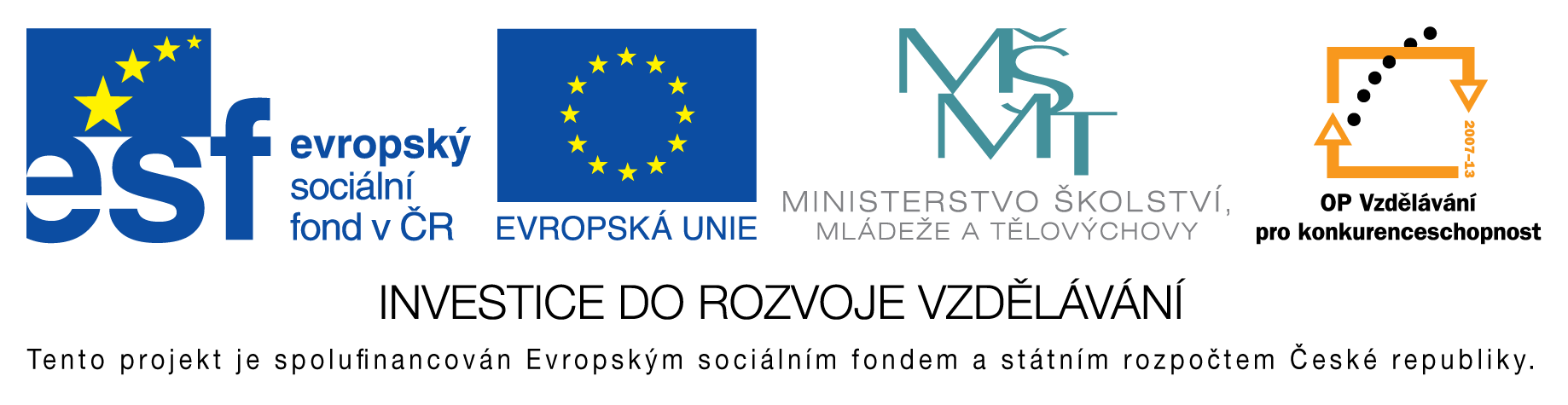 EU peníze do škol - CZ.1.07/1.4.00/21.3290Modernizace výukyFORMULÁŘ K PREZENTACI VÝUKOVÉHO MATERIÁLUAutor výukového materiálu si ponechává autorská práva, škola disponuje neomezenou licenci k jeho využití.Metodický návod k výukovému materiálu:Tento materiál slouží jako doplněk k četbě knihy Broučci – J. Karafiát. Vyžaduje od žáků pozorné přečtení a porozumění textu a následné odpovědi na otázky vyplývající z textu. Dále vyžaduje aktivní spolupráci žáka, kdy pomocí obecných otázek souvisejících s textem se vyjadřuje svými slovy a tím si rozšiřuje slovní zásobu. Žák hledá v textu, osvojuje si orientaci v tomto textu, je zde mezipředmětové propojení s výtvarnou výchovou. Typická délka použití: 30 min.Zařazení materiálu: Český jazyk a literatura – 4. ročníkKlíčová slova:kniha, Broučci, četba, Jan KarafiátVlastní hodnocení výukového materiáluJedná se o pracovní listy, které se využívají při práci s četbou textu knihy Broučci – J. Karafiát, možno použít s knihou nebo bez knihy jako opakování, zda žáci kapitolu pozorně četli. Obrázek je možné nakreslit na jiný papír – námět na VV.ŠABLONA: I/2POŘADOVÉ ČÍSLO VZDĚL. MAT.: 12VZDĚLÁVACÍ OBLAST: Jazyk a jazyková komunikacePOČET LISTŮ: 4VZDĚLÁVACÍ OBOR: Český jazyk a literaturaAUTOR VZDĚL. MAT.: Mgr. Renáta SlámováNÁZEV VZDĚL. MAT.:
Pracovní list k četbě knihy Broučci č. 3VYTVOŘENO: 9. 11. 2012